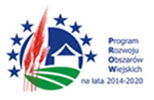 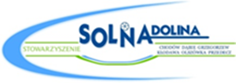 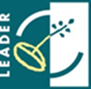 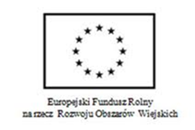 Załącznik nr 1 do Regulaminu RadyRejestr interesów członków Rady Stowarzyszenia „Solna Dolina” – ogólny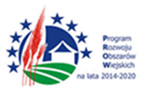 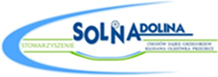 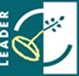 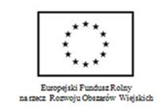 Rejestr interesów członków Rady Stowarzyszenia „Solna Dolina” – karta weryfikacyjna na etapie oceny poszczególnych operacjiOświadczenie o zgodności informacji zawartych w rejestrze interesów członków Rady na etapie oceny poszczególnych operacji.Ja, niżej podpisany oświadczam, że zawarte w rejestrze interesów członka Rady Stowarzyszenia „Solna Dolina” dane są zgodne ze stanem faktycznych i nie wiążą mnie z wnioskodawcą: ........................................, ani projektem ................................... Kłodawa, dnia:........................Lp.Nazwisko i imię członka RadyReprezentowana gminaSektorMiejsce zatrudnieniaPrzynależność do organizacji formalnych i/lub nieformalnychUwagiNazwa wnioskodawcy:Nazwa wnioskodawcy:Nazwa wnioskodawcy:Nazwa wnioskodawcy:Nazwa wnioskodawcy:Tytuł operacji:Tytuł operacji:Tytuł operacji:Lp.Nazwisko i imię członka RadyReprezentowana gminaSektorMiejsce zatrudnieniaMiejsce zatrudnieniaPrzynależność do organizacji formalnych i/lub nieformalnychUwagiLp.Nazwisko i imięPodpis